Расчёт транзисторного каскада с общим эмиттером (ОЭ)Прежде чем перейти непосредственно к расчёту транзисторного каскада, обратим внимание на следующие требования и условия: 
• Расчёт транзисторного каскада проводят, как правило, с конца (т.е. с выхода); 
• Для расчета транзисторного каскада нужно определить падение напряжения на переходе коллектор-эмиттер транзистора в режиме покоя (когда отсутствует входной сигнал). Оно выбирается таким, чтобы получить максимально неискаженный сигнал. В однотактной схеме транзисторного каскада работающего в режиме «A» это, как правило, половина значения напряжения источника питания; 
• В эмиттерной цепи транзистора бежит два тока - ток коллектора (по пути коллектор-эмиттер) и ток базы (по пути база-эмиттер), но так как ток базы достаточно мал, им можно пренебречь и принять, что ток коллектора равен току эмиттера;
• Транзистор – усилительный элемент, поэтому справедливо будет заметить, что способность его усиливать сигналы должна выражаться какой-то величиной. Величина усиления выражается показателем, взятым из теории четырёхполюсников - коэффициент усиления тока базы в схеме включения с общим эмиттером (ОЭ) и обозначается он - h21. Его значение приводится в справочниках для конкретных типов транзисторов, причём, обычно в справочниках приводится вилка (например: 50 – 200). Для расчётов обычно выбирают минимальное значение (из примера выбираем значение - 50); 
• Коллекторное (Rк) и эмиттерное (Rэ) сопротивления влияют на входное и выходное сопротивления транзисторного каскада. Можно считать, что входное сопротивление каскада Rвх=Rэ*h21, а выходное равно Rвых=Rк. Если Вам не важно входное сопротивление транзисторного каскада, то можно обойтись вовсе без резистора Rэ; 
• Номиналы резисторов Rк и Rэ ограничивают токи, протекающие через транзистор и рассеиваемую на транзисторе мощность. 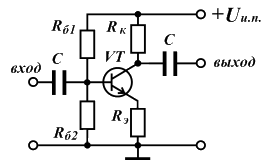 Порядок и пример расчёта транзисторного каскада с ОЭИсходные данные:Питающее напряжение Uи.п.=12 В. 
Выбираем транзистор, например: Транзистор КТ315Г, для него: 
Pmax=150 мВт; Imax=150 мА; h21>50. 
Принимаем Rк=10*Rэ
Напряжение б-э рабочей точки транзистора принимаем Uбэ = 0,66 ВРешение:1. Определим максимальную статическую мощность, которая будет рассеиваться на транзисторе в моменты прохождения переменного сигнала, через рабочую точку В статического режима транзистора. Она должна составлять значение, на 20 процентов меньше (коэффициент 0,8) максимальной мощности транзистора, указанной в справочнике. Принимаем Pрас.max=0,8*Pmax=0,8*150 мВт=120 мВт2. Определим ток коллектора в статическом режиме (без сигнала): Iк0=Pрас.max/Uкэ0=Pрас.max/(Uи.п./2) = 120мВт/(12В/2) = 20мА.3. Учитывая, что на транзисторе в статическом режиме (без сигнала) падает половина напряжения питания, вторая половина напряжения питания будет падать на резисторах: 
(Rк+Rэ)=(Uи.п./2)/Iк0 = (12В/2)/20мА=6В/20мА = 300 Ом.Учитывая существующий ряд номиналов резисторов, а также то, что нами выбрано соотношение Rк=10*Rэ, находим значения резисторов :Rк = 270 Ом; Rэ = 27 Ом.4. Найдем напряжение на коллекторе транзистора без сигнала. Uк0=(Uкэ0+ Iк0*Rэ)=(Uи.п.- Iк0*Rк) = (12 В - 0,02А * 270 Ом) = 6,6 В.5. Определим ток базы управления транзистором: Iб=Iк/h21=[Uи.п./(Rк+Rэ)]/h21 = [12 В / (270 Ом + 27 Ом)] / 50 = 0,8 мА.6. Полный базовый ток определяется напряжением смещения на базе, которое задается делителем напряжения Rб1,Rб2. Ток резистивного базового делителя должен быть на много больше (в 5-10 раз) тока управления базы Iб, чтобы последний не влиял на напряжение смещения. Выбираем ток делителя в 10 раз большим тока управления базы: Rб1,Rб2: Iдел.=10*Iб = 10 * 0,8 мА = 8,0 мА.Тогда полное сопротивление резисторов Rб1+Rб2=Uи.п./Iдел. = 12 В / 0,008 А = 1500 Ом.7. Найдём напряжение на эмиттере в режиме покоя (отсутствия сигнала). При расчете транзисторного каскада необходимо учитывать: напряжение база-эмиттер рабочего транзистора не может превысить 0,7 вольта! Напряжение на эмиттере в режиме без входного сигнала примерно равно: Uэ=Iк0*Rэ = 0,02 А * 27 Ом= 0,54 В,где Iк0 - ток покоя транзистора. 8. Определяем напряжение на базе Uб=Uэ+Uбэ=0,54 В+0,66 В=1,2 ВОтсюда, через формулу делителя напряжения находим: Rб2= (Rб1+Rб2)*Uб/Uи.п. = 1500 Ом * 1,2 В / 12В = 150 ОмRб1= (Rб1+Rб2)-Rб2 = 1500 Ом - 150 Ом = 1350 Ом = 1,35 кОм.По резисторному ряду , в связи с тем, что через резистор Rб1 течёт ещё и ток базы, выбираем резистор в сторону уменьшения: Rб1=1,3 кОм. 